                  25.04.2023 – 28.04.2023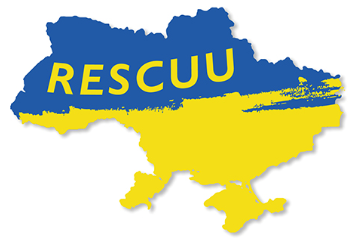 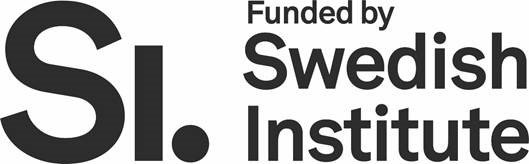 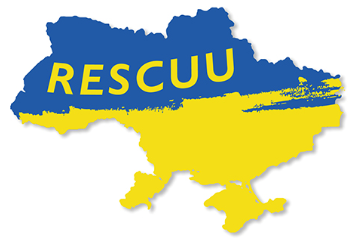 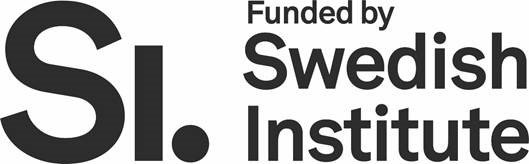 At Igor Sikorsky Kyiv Polytechnic Institute37, Prosp.Peremohy, Solomyanskyi district, Kyiv, Ukraine, 03056Format: hybrid (offline and online)Language: Ukrainian, English Contacts of Organizing Committee: +38 (044) 204 80 19, s.shukayev@kpi.ua This boot camp is supported by a grant from the Swedish Institute as a part of the project “Resilience of Education: Sustainability and Cooperation for Ukrainian Universities” (RESCUU).Project partners: Uppsala University, Unit for Academic Teaching and Learning, Uppsala, SwedenThe National Technical University of Ukraine ‘Igor Sikorsky Kyiv Polytechnic Institute,’ Kyiv, UkraineThe National University Kyiv-Mohyla Academy, Kyiv, UkrainePoznan University of Technology, Poznan, PolandAssociated partner: The Baltic University Programme Associated Secretariat at Åbo Akademi University, Åbo, Finland Note: All partners participate in the Baltic University Programme Draft AGENDAThis 4-day boot camp at Igor Sikorsky Kyiv Polytechnic Institute has been organized for students and young researchers at Ukrainian universities who want to participate in international research and innovation projects. Participants will enhance their career prospects with intensive training in international cooperation, team-building, inclusion, and other practices that will make them valuable research and innovation team members. In the first 3 mornings, participants will attend plenary sessions providing them with an overview of the EU research and innovation system, its policies and funding mechanisms, and its connection with the EU education system and academic mobility. In the afternoons, participants will form teams and, under the guidance of experts, attend workshops providing them with hands-on learning experiences in project initiation and the writing of competitive project proposals.  On the 4th day, they will make public presentations of their projects, with evaluation by an international jury. Members of the winning team will receive an invitation to participate in the student conference “Challenges of Sustainable Development in the Baltic Sea Region because of the war in Ukraine”, which will be held in April-May 2024 in Poznan (Poland). Finally, each participant will receive a certificate of attendance and share impressions of the boot camp. 25.04.2023. Day 126.04.2023. Day 227.04.2023. Day 328.04.2023. Day 409:30Coffee, tea, and registration10:00Official Opening Ceremony.Welcome Speech from Igor Sikorsky KPI Presentation: The Baltic University Programme and the RESCUU projectKeynote speaker: Lyudmila Babak, RESCUU leader, Uppsala University10:30Plenary Session: Best practices in international research and innovation and their implementation at Ukrainian universitiesRepresentatives of RESCUU partner universities will familiarize participants with their university’s capacity for and experience in research and innovation, the problems they faced because of the war in Ukraine, their best practices, and their success stories. The participants will be encouraged to reciprocate and take an active part in the following open discussion of the prospects, opportunities, and new ideas for cooperation between Ukrainian and EU universities participating in the Baltic University Program. The session will conclude with the lecture, “Equity, diversity, and inclusion in international research and innovation projects,” which will provide participants with background on and insight into the thematic areas and goals of the projects they will develop at the boot camp.12:4513:00Joint Photo Shoot. Lunch14:00Workshop: Writing a proposal for an international research and innovation project (part 1)The participants will present their teams. Their task for the boot camp will be to formulate a project, fill out a grant application form for the project, as required by the European funding program, and to present their project for a boot camp competition. This day's workshop will be introductory. Teams will meet their experts and mentors, who will guide them throughout the boot camp. They will be instructed in the rules and evaluation criteria of the competition, the requirements of topic selection, and the best practices for working effectively in teams. The rules of the European funding program will be explained. A package of application documents will be provided. Brainstorming for generating project ideas will be organized in the teams.16:30Excursion around Igor Sikorsky Kyiv Polytechnic Institute campus18:00Welcome dinner09:30Coffee10:00Plenary Session: EU research and innovation funding programs for Ukrainian students and young researchersParticipants will learn about EU strategies in research and innovation and their practical implementation through current EU funding programs, including programs of the Baltic Sea Region countries (Horizon Europe, Digital Europe, EU4Health, the Swedish Institute programs, etc.). They will learn how to find programs and calls that match their professional interests and skills, how to develop international contacts, how to find project partners, and how to apply for grants. The most significant and successful international research and innovation projects in which Ukrainians have participated, and the results for the social and economic development of Ukraine, will be presented and discussed. The session will conclude with a panel discussion of the "secrets" and best practices of writing a successful international project proposal.13:00Lunch14:00Workshop: Writing a proposal for an international research and innovation project (part 2)Participants will be instructed and advised by experts and mentors about the day’s tasks and work schedule. IT tools that can speed up their work will be demonstrated. Then the participants will work in their teams – concentrating on their project’s design, including the background and needs analysis, identification of the target groups and beneficiaries, formulation of the goals and expected outputs, development of the work plans, and filling out the application. A private workspace equipped with computers and the internet will be provided for each team. Each team will have its own mentor. A “cup of coffee with an expert” will also be available.17:00Team progress reports and discussion18:00Dinner09:30Coffee10:00Plenary Session:  International projects in education and academic mobility for Ukrainian students and young researchersParticipants will be familiarized with EU goals in education, the European Education Area, and the key role of academic mobility projects for advancing the quality of EU university education. EU mobility programs where Ukrainian students and young researchers can participate (Erasmus+, Marie Curie Actions, NAWA, DAAD, Swedish Institute program etc.) will be presented. Participants will learn the steps they have to take to get involved in mobility programs and blend their studies abroad into their education plan at Ukrainian universities. Examples of projects in education and success stories will be presented. The session will conclude with a panel discussion of the career prospects and opportunities for academic mobility of students and young researchers remaining in wartime Ukraine.13:00Lunch14:00Workshop: Writing a proposal for an international research and innovation project (part 3)The participants will be instructed and advised by experts and mentors about the day’s tasks and work schedule and continue working in their teams. They will develop a plan for communicating with their target groups and beneficiaries, conduct a risk analysis, calculate their budget, develop a plan for disseminating the project’s results, finalize the application package, find the potential project partners from abroad, prepare the invitation letters, and prepare their public presentation. As usual, a mentor will be provided for each team. A “cup of coffee with an expert” will again be available for every participant.17:00Team progress reports and discussion18:00Dinner09:30Coffee10:00Public presentation of the projects by team leaders12:00Break for the participants while the jury finalizes its evaluations of the projects12:30Announcement of competition results.13:00Lunch14:00Awarding of certificates to the participants. Closing ceremony 15:00Excursion around Kyiv 